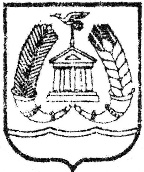 ГЛАВА   ГАТЧИНСКОГО МУНИЦИПАЛЬНОГО РАЙОНАЛЕНИНГРАДСКОЙ ОБЛАСТИПОСТАНОВЛЕНИЕ            от 02 апреля 2018 года	               	                        № 58/1О проведении мероприятий по содействиюпризыва граждан на военную службу в апреле - июле 2018 года на территории Гатчинского муниципального районаВ целях реализации задач по содействию в проведении призыва граждан Гатчинского муниципального района на военную службу в апреле - июле 2018 года и в соответствии с Указом Президента Российской Федерации от 30.03.2018 № 129 "О призыве в апреле - июле 2018 г. граждан Российской Федерации на военную службу и об увольнении с военной службы граждан, проходящих военную службу по призыву", Федеральным законом от 31.05.1996  № 61 – ФЗ «Об обороне», Федеральным законам от 28.03.1998 № 53-ФЗ «О воинской обязанности и воинской службе», постановлением Правительства Российской Федерации от 11.11.2006 № 663 «Об утверждении положения о призыве на военную службу граждан Российской Федерации», Распоряжением Губернатора Ленинградской области от 29.03.2018 № 182-рг «Об организации призыва граждан Российской Федерации на военную службу в Ленинградской области в октябре - декабре 2017 года», Распоряжением Губернатора Ленинградской области от 29.03.2018 № 183-рг «О создании призывных комиссий Ленинградской области и призывных комиссий муниципальных районов и городского округа Ленинградской области», приказом Министра обороны Российской Федерации от 10.09.2007 № 366, МВД РФ № 789 и ФМС РФ № 197 «Об утверждении инструкции об организации взаимодействия военных комиссариатов, органов внутренних дел и территориальных органов федеральной миграционной службы в работе по обеспечению исполнения гражданами РФ воинской обязанности», Уставом муниципального образования «Гатчинский муниципальный район» Ленинградской области,ПОСТАНОВЛЯЮ:Рекомендовать главному врачу государственного бюджетного учреждения здравоохранения Ленинградской области «Гатчинская клиническая межрайонная больница» Харитоненко К.А. обеспечить:свободные места круглосуточного и дневного стационара в специализированных медицинских учреждениях для внеочередного обследования призывников и лечения граждан, подлежащих призыву в апреле - июле 2018 года;	- снятие ЭКГ, флюорографии в двух проекциях, общих анализов крови и мочи, Ф-50, RW по показаниям, УЗИ брюшной полости, функции внешнего дыхания, ФГДС, эхокардиографии, выделять необходимое количество талонов для рентгенологического обследования призывников, выделять необходимое количество талонов на приём к узким специалистам (обеспечить внеочередной приём к специалистам); необходимыми медикаментами, медицинским оборудованием, инструментами, хозяйственным имуществом врачей-специалистов призывной комиссии Гатчинского муниципального района по проведению в апреле - июле  призыва 2018 года граждан на военную службу в Гатчинском муниципальном районе Ленинградской области (далее - призывная комиссия Гатчинского муниципального района);выделить для работы в призывной комиссии наиболее подготовленных врачей-специалистов.2. Рекомендовать главам администраций городских и сельских поселений Гатчинского муниципального района, руководителям, другим ответственным за военно-учетную работу должностным лицам (работникам) организаций и учреждений всех организационно-правовых форм собственности, военному комиссару города Гатчина и Гатчинского района Ленинградской области Горкину Д.А. (по выполнению мероприятий на территории МО «Город Гатчина»):оповещать граждан о вызовах (повестках) военного комиссариата города Гатчина и Гатчинского района Ленинградской области;обеспечивать гражданам возможность своевременной явки по вызовам (повесткам) военного комиссариата города Гатчина и Гатчинского района Ленинградской области;направлять в двухнедельный срок по запросам военного комиссариата города Гатчина и Гатчинского района Ленинградской области необходимые для занесения в документы воинского учета сведения о гражданах, поступающих на воинский учет, состоящих на воинском учете, а также не состоящих, но обязанных состоять на воинском учете;по заявке военного комиссариата города Гатчина и Гатчинского района Ленинградской области для проведения розыскных мероприятий призывников, уклоняющихся от воинского учета, призыва на военную службу, прохождения воинской службы, обеспечить выделение автотранспорта.3. Рекомендовать главам администраций городских и сельских поселений Гатчинского муниципального района по заявке военного комиссара города Гатчина и Гатчинского района Ленинградской области Горкина Д.А. выделять технических работников и организовывать предоставление средств связи, транспортных и других материальных средств, необходимых для подготовки и проведения мероприятий, связанных с призывом на военную службу.4. Рекомендовать руководителям организаций, осуществляющих эксплуатацию жилых помещений, должностным лицам (работникам) этих организаций, ответственным за военно-учетную работу сообщать в двухнедельный срок в военный комиссариат города Гатчина и Гатчинского района Ленинградской области сведения об изменениях состава граждан, постоянно проживающих или пребывающих более трех месяцев, которые состоят или не состоят, но обязаны состоять на воинском учете.5. Председателю комитета по делам записи актов гражданского состояния Гатчинского муниципального района Лашковой Н.С. в двухнедельный срок сообщать в военный комиссариат города Гатчина и Гатчинского района Ленинградской области сведения о внесении изменений в акты гражданского состояния граждан, состоящих или не состоящих, но обязанных состоять на воинском учете.6. Рекомендовать органам дознания и органам предварительного следствия, осуществляющим свою служебную деятельность на территории Гатчинского муниципального района в двухнедельный срок информировать военный комиссариат города Гатчина и Гатчинского района Ленинградской области о возбуждении или прекращении уголовных дел в отношении граждан, состоящих или не состоящих, но обязанных состоять на воинском учете, либо о направлении указанных уголовных дел в суд.7. Рекомендовать судам общей юрисдикции и мировым судьям, расположенным на территории Гатчинского муниципального района, в двухнедельный срок сообщать в военный комиссариат города Гатчина и Гатчинского района Ленинградской области: - о возбуждении или прекращении ими уголовных дел в отношении граждан, состоящих или не состоящих, но обязанных состоять на воинском учете;- о вступивших в законную силу приговорах в отношении граждан, состоящих или обязанных состоять на воинском учете, с направлением в военный комиссариат города Гатчина и Гатчинского района Ленинградской области воинских документов граждан, осужденных к обязательным работам, исправительным работам, ограничению свободы, аресту или лишению свободы.8. Рекомендовать Федеральному государственному учреждению «Главное бюро медико-социальной экспертизы по Ленинградской области» (филиалы № 22,23) в двухнедельный срок сообщать в военный комиссариат города Гатчина и Гатчинского района Ленинградской области сведения о признании инвалидами граждан, состоящих на воинском учете или не состоящих, но обязанных состоять на воинском учете.9. Рекомендовать начальнику управления министерства внутренних дел России по Гатчинскому району Ленинградской области Журавлеву А.В.:- в дни работы призывной комиссии Гатчинского муниципального района выделять сотрудников полиции на призывной пункт для обеспечения общественного порядка, а в дни отправки команд призывников на областной сборный пункт по заявке военного комиссариата города Гатчина и Гатчинского района Ленинградской области выделять наряд полиции для обеспечения общественного порядка:- при получении письменных обращений военного комиссариата города Гатчина и Гатчинского района Ленинградской области об обеспечении прибытия граждан, которым не удалось вручить повестку, на мероприятия, связанные с призывом на военную службу, совместно с сотрудниками военного комиссариата города Гатчина и Гатчинского района Ленинградской области и с ответственными за военно-учетную работу должностными лицами принимать необходимые меры по установлению фактического местонахождения этих граждан и вручения им повестки для прибытия в военный комиссариат города Гатчина и Гатчинского района Ленинградской области на эти мероприятия;- направлять в военный комиссариат города Гатчина и Гатчинского района Ленинградской области материалы о проведенных мероприятиях по установлению фактического местонахождения граждан, не исполняющих воинскую обязанность, в том числе уклоняющихся от мероприятий, связанных с призывом на военную службу, а также корешки повесток с росписями граждан, которым они были вручены, для приобщения их в документы воинского учета или личные дела призывников, хранящиеся в военном комиссариате города Гатчина и Гатчинского района Ленинградской;- при получении обращений военного комиссариата города Гатчина и Гатчинского района Ленинградской о доставлении лиц, в отношении которых ведется производство по делу об административном правонарушении в области воинского учета, принимать необходимые меры по установлению фактического местонахождения указанных граждан и их доставление. При невозможности осуществления доставления лица в сроки, указанные в обращении, а также в случае отсутствия лица, подлежащего доставлению, немедленно извещают об этом инициатора доставления с указанием обстоятельств, препятствующих исполнению этого обращения. При получении определения военного комиссариата города Гатчина и Гатчинского района Ленинградской о приводе лица, в отношении которого ведется производство об административном правонарушении, организовать привод данного лица в установленном порядке;- осуществлять учет полученных от военного комиссариата города Гатчина и Гатчинского района Ленинградской персональных обращений, обращений о доставлении лиц, уклоняющихся от исполнения воинской обязанности, определений о приводе, а также анализ результатов их рассмотрения;- организовать ведение контрольно-наблюдательного дела, в котором систематизируются материалы о результатах работы по взаимодействию с военным комиссариатом города Гатчина и Гатчинского района Ленинградской в области осуществления мероприятий, связанных с воинским учетом, призывом на военную службу;- организовать в соответствии с требованиями нормативно-правовых актов розыск граждан, не исполняющих воинскую обязанность, связанную с постановкой на воинский учет и призывом на военную службу, при наличии возбужденного в отношении указанных лиц уголовного дела;- направлять еженедельно в период призыва на военную службу председателю призывной комиссии Гатчинского муниципального района информацию о результатах проведения мероприятий по обеспечению исполнения гражданами воинской обязанности.10. Рекомендовать начальнику отдела по Гатчинскому району Ленинградской области Управления по вопросам миграции ГУМВД России по г. Санкт-Петербургу и Ленинградской области Федюнину В.В. направлять в двухнедельный срок в военный комиссариат города Гатчина и Гатчинского района сведения о случаях выявления граждан, не состоящих, но обязанных состоять на воинском учете, а также сведения о лицах, получивших гражданство Российской Федерации и подлежащих постановке на воинский учет.11. Рекомендовать военному комиссару города Гатчина и Гатчинского района Горкину Д.А.:- представлять главам администраций городских и сельских поселений списки граждан, подлежащих призыву на военную службу и первоначальной постановке на воинский учет; - своевременно представлять в управление министерства внутренних дел России по Гатчинскому району списки призывников, уклоняющихся от призыва на военную службу.- направлять призывников в составе команд на областной сборный пункт в сопровождении представителя военного комиссариата города Гатчина и Гатчинского района;- еженедельно по понедельникам докладывать председателю призывной комиссии Гатчинского муниципального района о ходе проведения призыва;- освещать вопросы призыва в средствах массовой информации;- контролировать выполнение требований постановления Правительства Российской Федерации от 04.07.2013 № 565 «Об утверждении Положения о военно-врачебной экспертизе»- мероприятия, связанные с призывом граждан на военную службу и заседания призывной комиссии Гатчинского муниципального района проводить в здании призывного пункта по адресу: г. Гатчина, ул. Красная, д. 26.12. Пресс-секретарю администрации Гатчинского муниципального района Герман М.В.  подготовить и разместить в средствах массовой информации Гатчинского муниципального района информацию по проведению в  апреле - июле 2018 года призыва граждан на военную службу на территории Гатчинского муниципального района.13. Пункты 2,4 настоящего постановления подлежат опубликованию в средствах массовой информации Гатчинского муниципального района и размещению на официальном сайте Гатчинского муниципального района в сети «Интернет».14. Постановление главы Гатчинского муниципального района Ленинградской области № 144 от 29.09.2017 «О проведении мероприятий по содействию призыва граждан на военную службу в октябре – декабре  2017 года на территории Гатчинского муниципального района» снять с контроля как выполненное.15. Контроль над исполнением настоящего постановления оставляю за собой.Глава Гатчинского муниципального района	      А.И.Ильин